1) LIEU ET HORAIRES DE LA MISSION2) FRAIS DE TRANSPORT	3) INDEMNITES DE SEJOUR4) FRAIS ANNEXES 		METRO – RER – BUS :						NAVETTE AEROPORT : PARKING : 						PEAGE : 					AUTRE : FRAIS D'INSCRIPTION (justificatifs détaillés à fournir) :	Montant : 				Un bon de commande a été établi :	     OUI		NON5) MONTANT À REMBOURSER AU MISSIONNAIRE (si inférieur au forfait de l'administration) Montant ramené à : 				Signature du Responsable du Centre Financier	Signature du missionnaire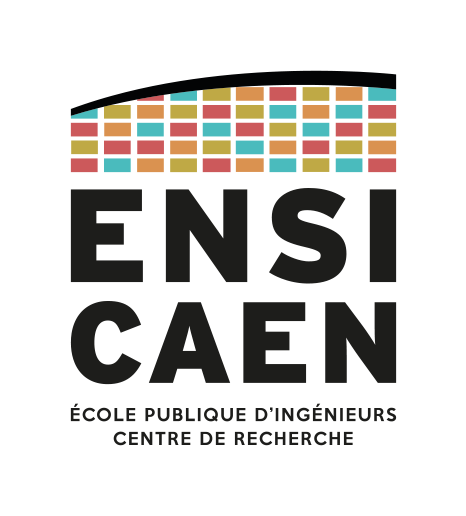 ETAT DES FRAIS AU RETOUR DE LA MISSIONNOM et Prénom de l’agent : ____________________________Matricule : ________________ALLERLieu de départDateHeureLieu d’arrivéeDateHeureALLERALLERRETOURRETOURMoyen de transportClasse (1)Prix des billetsUn bon de commande a été établiPayé par carte affaireTrain  1ère classe2ème classeOUI       NONOUI           NONAvion 1ère classe2ème classeOUI NONOUI           NONVoiture : Nombre de kilomètres effectués :		Voiture : Nombre de kilomètres effectués :		Voiture : Nombre de kilomètres effectués :		Voiture : Nombre de kilomètres effectués :		Voiture : Nombre de kilomètres effectués :		En FranceÀ l’ÉtrangerNombre de repas du midi (2) (absence entre 11h00 et 14h00) Nombre de repas du soir (2) (absence entre 18h00 et 21h00) Nombre de nuitées (2)   (absence entre 0h00 et 5h00)